4.számú Nyilatkozat magyar állampolgár MLSZ-nél történő első igazolásáhozAlulírott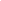 Születési hely, idő: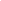 Lakcím: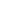 szám alatti lakos kijelentem, hogy a magyar állampolgárságon kívül:más ország állampolgárságával nem rendelkezemmásik ország állampolgára is vagyok Ország megnevezése: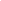 Kijelentem továbbá, hogy Magyarországon kívül, másik országban labdarúgás szakágban igazolássalnem rendelkezemrendelkezemOrszág és sportszervezet megnevezése: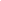 Kijelentem továbbá, hogy Magyarországon kívül, másik országban futsal szakágban igazolássalnem rendelkezemrendelkezemOrszág és sportszervezet megnevezése: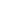 Kijelentem továbbá, hogy Magyarországon kívül, másik országban strandlabdarúgás szakágbanigazolássalnem rendelkezemrendelkezemOrszág és sportszervezet megnevezése: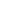 Kijelentem, hogy a fenti adatok a valóságnak megfelelőek, továbbá tudomásul veszem, hogy amennyiben a fenti adatok valótlansága bebizonyosodik, úgy ellenem és  az engem szerepeltető sportszervezet ellen az MLSZ, vagy annak illetékes szerve fegyelmi eljárást kezdeményezhet.Kelt……...,20……………..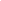 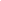 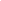 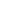 Labdarúgó aláírása		Labdarúgó törvényes képviselőjének aláírása Kit ölt ési út mut at ó: Válaszadáskor a megfelelő választ aláhúzással kell jelölni.Bármely b.) válasz megjelölése esetén az igazoló lapot és jelen nyilatkozatot az MLSZ, a budapesti vagy az illetékes megyei igazgatósága köteles továbbítani az MLSZ részére.A nyilatkozattal egyidejűleg minden esetben a labdarúgó eredeti születési anyakönyvi kivonatának másolata is benyújtan